Havenstreet and Ashey Parish Council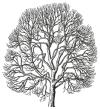 Clerk: Chris Binnie146 Marlborough RoadRydeIsle of WightPO33 1ARTel: 01983 565334clerk@havenstreetandasheypc.co.uk28 February 2013TO: All Members of Havenstreet and Ashey Parish CouncilDear CouncillorYou are hereby summoned to attend a meeting of Havenstreet and Ashey Parish Council to be held at the Community Centre, Main Road, Havenstreet, on Thursday 4 April 2013 at 7pm, for the purpose of transacting the following business.C BinnieClerkA 15 minute Public Forum will precede the Parish Council MeetingMembers of the public are invited to address the meeting, about matters to be discussed.AGENDA  ApologiesTo receive apologies for absenceDeclarations of InterestTo receive any declarations of interestsMinutes of previous meetingsTo take as read and confirm as accurate the minutes of the meeting held on 7 March 2013.Chairman’s ReportTo receive the Chairman’s reportQuestions to the ChairTo address any questions to the Chairman(No substantive decisions can be taken under this item)Isle of Wight Councillor’s ReportTo receive the Isle of Wight Councillors reportOther ReportsTo receive reports from Councillor Representatives on outside bodiesHavenstreet Community Association Isle of Wight Association of Local CouncilsCommunity BusTo review the new Community Bus arrangements and timetable that will come into operation on 8 April 2013.Note: The next meeting of the Wooton Bridge and Havenstreet Joint Management Board is due on Wednesday 5 June 2013. Havenstreet Recreation GroundTo receive a progress report in respect of the Recreation Ground and the lease.10.     Smallbrook Junction RoadworksTo consider the recent roadworks undertaken at Smallbrook Junction – deferred from the meeting held on 7 March 2013      11      Clerk’s ReportTo receive the Clerk’s report:IT, Website, laptop etc.Traffic/Road worksElections – 2 May 2013Any other items      12.    Finance       	     To authorise payment of accounts.      13.    Planning               To consider any new applications or notifications.      CorrespondenceTo consider any correspondence received.Date of Next Meetings The Parish and Annual Parish Council meetings will be at 7pm on Thursday 9 May 2013, at Havenstreet Railway CentreThe next monthly meeting will be on Thursday 6 June 2013 at Havenstreet Community Centre at 7pm.